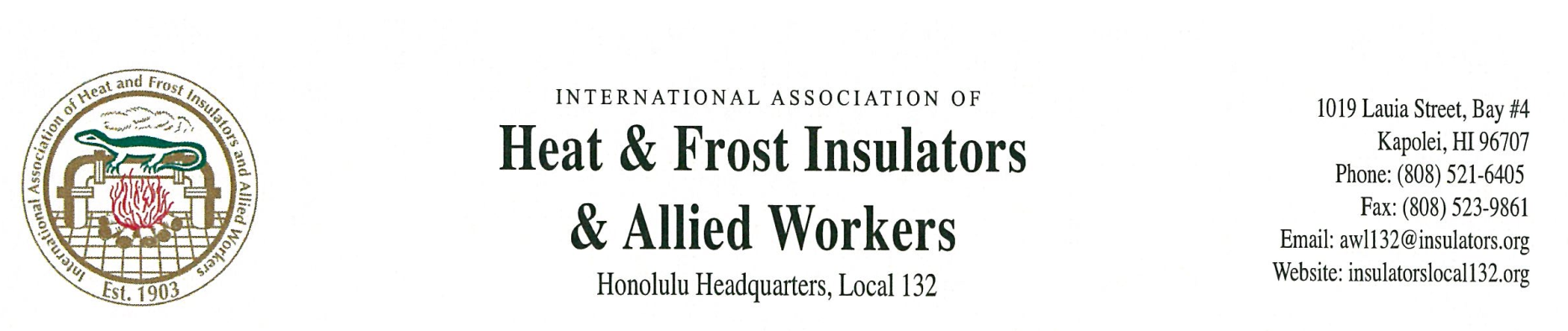 “Equal opportunity pledge”

Hawaii Insulators Training Trust will not discriminate against apprenticeship applicants or apprentices based on race, color, religion, national origin, sex (including pregnancy and gender identity), sexual orientation, genetic information, or because they are an individual with a disability or a person 40 years old or older. Hawaii Insulators Training Trust will take affirmative action to provide equal opportunity in apprenticeship and will operate the apprenticeship program as required under Title 29 of the Code of Federal Regulations, part 30.New Applicant Education Information Employment InformationPersonal References Last NameFirst NameMiddle NameSocial Security AddressCityStateZip CodePhone #EmailBirthdateGenderEthnicityMilitary InfoNameGraduate?Diploma?High School CollegePresent EmployerPresent EmployerNameNameAddressAddressFrom     /   /             To     /   /From     /   /             To     /   /Job TitleJob TitleWork Performed Work Performed Supervisor     Phone #   Name                                  Phone             OccupationName                                  Phone             OccupationName                                  Phone             OccupationDate                        SignatureDate                        SignatureDate                        Signature